Only A Broken HeartTom Petty 1994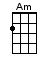 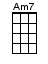 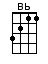 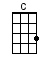 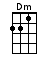 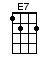 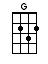 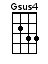 INTRO:  / 1 2 3 4 /[Am7] / [Dm] / [G] / [C] /[Am7] / [Dm] / [G] / [C] /[Am7] Here comes that [Dm] feeling[G] I've seen in [C] your eyes[Am7] Back in the [Dm] old days[G] Before the [C] hard timesBut [E7] I'm, not a-[Am]fraid [G] any-[D]more [D]It's [C] only a [G] broken [C] heart [C][Am7] I know the [Dm] place where[G] You keep your [C] secrets[Am7] Out of the [Dm] sunshine[G] Down in a [C] valleyBut [E7] I'm, not a-[Am]fraid [G] any-[D]more [D]It's [C] only a [G] broken [C] heart [C][Bb] What would I [Am] giveTo [Bb] start all over a-[Am]gainTo [Bb] clean up [Am] my mis-[G]takes [Gsus4]/[G]/[Am7] Stand in the [Dm] moonlight[G] Stand under [C] heaven[Am7] Wait for an [Dm] answer[G] Hold out for-[C]everBut [E7] don’t be a-[Am]fraid [G] any-[D]more [D]It's [C] only a [G] broken [C] heart [C][Bb] What would I [Am] giveTo [Bb] start all over a-[Am]gainTo [Bb] clean up [Am] my mis-[G]takes [Gsus4]/[G]/[Am7] I know your [Dm] weakness[G] You've seen my [C] dark sideThe [Am7] end of the [Dm] rainbowIs [G] always a [C] long rideBut [E7] don’t, be a-[Am]fraid [G] any-[D]more [D]It's [C] only a [G] broken [C] heart [G]It's [C] only a [G] broken [C] heart [C][Am7] / [Dm] / [G] / [C] /[Am7] / [Dm] / [G] / [C] / [C]www.bytownukulele.ca